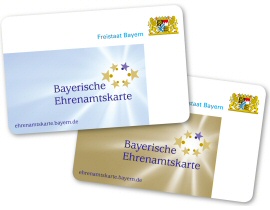 Einladungzur Verleihung der 150.000sten Bayerischen Ehrenamtskarteam 5. April 2019im Festsaal des Hofbräuhauses in München.Beginn der Veranstaltung: 12.00 (Einlass ab 11.00)Frau Staatsministerin Kerstin Schreyer wirddie 150.000ste Bayerische Ehrenamtskarte an die Empfängerin überreichen.Im Anschluss an diesen offiziellen Teil gibt es ein zünftiges Mittagessen.Zu Speis und Trank sind Sie herzlich eingeladen.Umrahmt wird die Veranstaltung durch die Obermüller Musikanten. Durch die Veranstaltung führt die bekannte Moderatorin Melitta Varlam.